FICHE D’INSCRIPTIONSEMINAIRE Animé  par Stéphane GUILBERT« LES ENSEIGNEMENTS DE LADY NADA»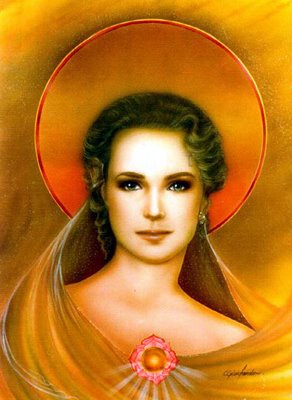 2 et 3 mai   2015 de 9h30 à 17h30ECZ 860 Chemin de la Quille Parc des Peupliers PUYRICARDModalités d’inscriptionRemplir lisiblement cette fiche d’inscription et nous la poster avec un chèque à l’adresse suivante :QUARTZ PRODUCTIONS COMMUNICATION Geneviève JULLIEN-ORTEGA 860 chemin de la Quille – Parc des Peupliers13540 PUYRICARD Le chèque doit être établi au nom de Stéphane GUILBERT Possibilité aussi de paiement en espèces selon votre choix le préciser lors de l’envoi de votre chèque *Montant 160 euros Ceci validera votre participation. Veuillez prendre note que les chèques ne seront encaissés qu’à la date de l’atelier.*J’ai déjà participé à cet atelier montant à régler 80 eurosNOM :Prénom : Courriel : Portable : Adresse  postale :Veuillez prendre note :En cas de désistement signalé jusqu'à 10 jours avant la date de l’atelier, un montant de 35 euros vous sera retenu pour les frais administratifs. Au‐delà de ce délai la totalité de votreRèglement sera retenue.Si l’animateur se voyait dans l'obligation d'annuler cette journée, les personnes inscritesSeront  automatiquement prévenues et remboursées.A réception de votre chèque, ou au plus tard une semaine avant l’atelier, nous vous adresserons toutes les informations utiles relatives à cette journée (plan accès, horaires, matériel à apporter…)Merci de m’appeler si vous souhaitez channeling individuel ou soin énergétiqueGeneviève JULLIEN-ORTEGA Tel 06 10 07 58 95 courriel genevieveortega@wanadoo.fr site www.quartzprod.com